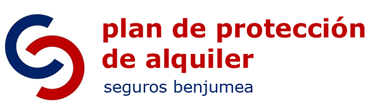 AUTORIZACIÓN para “Plan de Protección de Alquiler” El/los Sr/es															, con N.I.F/N.I.E 					en condición de posible/s inquilino/s o avalista/s de la vivienda sita en						Autorizan al Plan de Protección de Alquiler a utilizar la documentación de índole económico, laboral y personal que ha sido entregada, para valorar la aceptación del riesgo propuesto. A tal fin se autoriza expresamente la consulta en el FICHERO ASNEF.Para el caso que se formalice el contrato de seguros, queda/n enterado/s que la documentación facilitada podrá ser integrada en ficheros automatizados del Plan de Protección de Alquiler, autorizando su tratamiento e incorporación, reconociendo estar informado/s que podrá/n acceder, rectificar, cancelar y oponerse al contenido de sus datos en dichos ficheros en los término establecidos en la Legislación vigente sobre datos de carácter personal. Lugar y FechaFirma/s del Autorizante/s.